ПРИЛОЖЕНИЕ №5Памятки для воспитателейПроведение беседы с родителями по инициативе воспитателя.1. Постановка цели.– Что я хочу от родителей? (Вылить свое раздражение на ребенка? Наказать ребенка руками родителей? Показать родителям их педагогическую несостоятельность?)При всех указанных вариантах не стоит вызывать родителей, т. к. такие цели свидетельствуют о профессиональной беспомощности педагога и отрицательно повлияют на общение воспитателя и семьи.Проводить беседу с родителями стоит, если воспитатель хочет лучше узнать ребенка, понять причины его поведения, подобрать индивидуальный подход к нему, поделиться положительными фактами относительно ребенка и т. д., т. е. психологическая цель должна быть стимулом для дальнейшего общения с родителями.2. Организация начала диалога.Церемония приветствия.Приветствуя родителей, необходимо оставить свои дела, встать навстречу, улыбнуться, доброжелательно сказать слова приветствия, представиться (если встречаетесь впервые), обратиться к ним по имени-отчеству.3. Установление согласия на контакт. Это означает, что воспитатель обязательно обговаривает время диалога, особенно если он видит, что родитель торопится, необходимо уточнить, каким запасом времени тот располагает. Лучше перенести разговор, чем проводить его в спешке, т. к. он все равно не будет усвоен.4. Создание обстановки диалога заключается в том, что  воспитатель продумывает, где и как будет проходить диалог. Недопустимо, чтобы воспитатель сидел, а родитель стоял, или чтобы педагог сидел за своим столом, а родитель – на детском стульчике.Усадив родителя, необходимо поинтересоваться, удобно ли ему, обратить внимание на его и свои жесты и позы.Жесты и позы должны демонстрировать открытость и доброжелательность (недопустимы скрещенные на груди руки, руки на поясе – «руки в боки», запрокинутая назад голова и т. д.).Для снятия напряжения родителя и перехода к проблеме следует корректно и конкретно сообщить цель вызова, например: «Мне хотелось получше узнать (имя ребенка), чтобы подобрать к нему подход», «Нам нужно получше с вами познакомиться, чтобы действовать сообща», «Я еще не очень хорошо знаю (имя ребенка), вижу в нем и положительные черты и не очень, мне нужна Ваша помощь, чтобы лучше понять его» и т. д.Вызывая родителя для беседы, воспитатель не должен забывать, что беседа подразумевает диалог, следовательно, ему нужно продумать не только свое сообщение, но и то, что он хочет услышать от родителя, поэтому ему необходимо сформулировать свои вопросы к родителям дошкольника и дать возможность высказаться им.Проведение диалога. Начало разговора должно содержать положительную информацию о ребенке, причем это не оценочные суждения: «У Вас хороший мальчик, но… (дальше идет отрицательная информация на 10 минут»), а сообщение о конкретных фактах, характеризующих ребенка с положительной стороны. Такое начало свидетельствует о педагоге как о наблюдательном и доброжелательном, т. е. профессионале.Факты о поведении, вызывающие беспокойство у педагога, должны подаваться очень корректно, без оценочных суждений, начинающих на «не»: «Он у Вас непослушный, неорганизованный, невоспитанный и т. д.».Также не следует после положительной информации о ребенке  продолжать рассказ о негативных фактах через союз «но»: «Ваш сын аккуратный, опрятный, но неорганизованный».Переходить к нелицеприятным фактам лучше всего в форме обращения за советом: «Я еще не очень хорошо знаю Петю, не могли бы Вы мне помочь разобраться (далее идет описание факта) или «Я не могу понять…», «Меня беспокоит…», «Я хочу понять, что стоит за этим…».При сообщении негативных фактов рекомендуется делать акцент не на них, а на пути преодоления нежелательных проявлений.Воспитатель должен постоянно подчеркивать общую цель его и родителей относительно будущего ребенка, поэтому не следует употреблять выражение «Ваш сын», т. е. противопоставлять себя и родителей.Рекомендуется чаще говорить «мы», «вместе», обращаться по имени-отчеству к родителю как можно чаще.Самым главным в беседе является высказывание родителя, поскольку именно оно делает разговор беседой, диалогом.ПамяткаПравила активного слушания1. Доброжелательный настрой. Спокойно реагировать на все, что говорит собеседник. Никаких личных оценок и замечаний к сказанному.2. Не устраивать расспросы. Строить предложения в утвердительной форме.3. Делать паузу. Давать собеседнику время подумать.4. Не бойтесь делать ошибочные предположения насчет испытываемых собеседником чувств. Если что не так, собеседник поправит вас.5. Зрительный контакт.6. Если вы понимаете, что собеседник не настроен на разговоры и откровенность, то оставьте его в покое.Свое участие в диалоге можно выразить через отражение чувств по поводу рассказа родителя: «Я рад тому, что у нас единые взгляды на…», «Меня удивило…», «Я огорчена…» и т. д. Выполнение этого условия предотвращает возникновение конфликта при разнице во мнениях и способствует взаимопониманию сторон.Конкретные советы должны даваться воспитатель только в том случае, если родитель просит у него совета.Они будут эффективны тогда, когда будут конкретны по содержанию, доступны в выполнении, просты по форме изложения.Завершение диалога. Воспитателю рекомендуется подвести итог беседы на основе приема рефлексивного слушания – резюмирования»: «Если теперь подытожить сказанное Вами, то…» и наметить пути дальнейшего сотрудничества, договориться о цели, месте и времени будущей встречи.Беседа с родителями должна заканчиваться церемонией прощания.Прощаясь с родителем, воспитателю следует, обращаясь к нему по имени–отчеству, поблагодарить за беседу, высказать свое удовлетворение ею, проводить родителя и сказать слова прощания доброжелательно и с улыбкой.Памятка «Проведение беседы воспитателем по инициативе родителей»1. Установление согласия на контакт. (Участники диалога обговаривают время его протекания.)Представьте ситуацию: Визит мамы стал неожиданным для Вас. У Вас нет времени с ней разговаривать. Как Вы поступите?Проявив максимум внимания и предупредительности к маме, воспитателю вместо избегания диалога следует сообщить ей, что он не знал о ее приходе и запланировал очень важное дело, которое нельзя отложить, и располагает временем в… минут, если маму это устраивает, то можно поговорить, если нет, то он выслушает ее в любое другое  удобное ей время.Таким образом, педагог дает понять о своем желании диалога, несмотря на неблагополучные обстоятельства.Выслушайте родителя. Дайте родителю «выпустить пар». Помните, что на самом деле агрессия направлена не на вас, а на образ, сложившийся у родителей. Следует мысленно отделить себя от этого образа и, наблюдая за беседой как бы со стороны, стараться понять, что же кроется за агрессией, что волнует родителя? Важно не отвечать агрессией на агрессию, т. к. иначе ситуация может стать неуправляемой.Следите за своей позой!Выражение воспитателем сочувствия, понимания переживаний родителей: «Я вижу, Вы обеспокоены поведением (имя ребенка) «Постараюсь понять Вас…», «Давайте вместе разберемся» – придадут беседе конструктивный характер, что поможет выяснить истинную причину обращения к учителю.Воспитателю не следует упускать того, что родитель приходит с определенными фактами. Задача педагога состоит в том, чтобы определить степень обоснованности этих фактов.Доказать несостоятельность этих фактов можно только с помощью убедительных аргументов. Умение воспитателя использовать объективные, хорошо обоснованные аргументы повышает его компетентность в глазах родителей.Необходимо ответить на все вопросы родителя. Это способствует переводу беседы на деловой уровень общения и выяснению всех остальных «болевых точек» родителя в области воспитания и развития его ребенка.Закончить беседу следует также по инициативе воспитателя.Памятка «Цветок достижений»Для установления взаимопонимания между всеми участниками учебного процесса (а это дети, родители, педагоги) очень важна позитивная информация о жизни ребенка в группе.«Цветок достижений» – один из вариантов информирования родителей о  ежедневных достижениях ребенка в саду.Есть много вариантов таких цветов в основном индивидуальных, но мы сегодня рассмотрим групповой.Делается цветок из цветного картона, в центре т.н. «образ группы», можно разместить фото-коллаж из лиц детей или групповую фотографию, или написать имена детей с картинкой, которая у них на шкафчиках и т.п. (можно привлечь к оформлению родителей – но не в принудительной форме).И семь лепестков, на которых будут делаться записи, можно сделать прорезь и туда вставлять полоски бумаги с записью, если есть возможность заламинировать лепестки, что бы писать на них маркером, это будет наиболее удобным вариантом, значительно сократившим время по заполнению цветка.На пяти листочках пишет воспитатель про детей. Записываются только самые яркие события про детей. Например, Катя сегодня самостоятельно оделась на прогулку, научилась собирать домик из конструктора, Вася самостоятельно заполнил календарь погоды и тому подобные записи (записи делаются соответственно возрасту детей).На оставшихся двух лепестках, записи делают родители, о совместных событиях или о достижении ребенка, например: Маша с мамой и папой ездила в театр, сделали с папой кормушку, готовила с мамой печенье т.п. записи.Все эти записи дадут возможность родителям почувствовать себя частью жизни группы ребенка. Естественно родителям надо дать максимальное кол-во разъяснений о ходе заполнения цветка и о его смысле, что бы избежать конкуренции между родителями (о ком больше пишут).Важно не допускать постоянных записей про одного ребенка и отсутствие про другого. Ни в коем случае не писать проступки детей. Это цветок достижений, а не доска позора, так с родителями контакта не установить. Надо соблюдать полный нейтралитет по количеству и качеству записей, вся негативная информация сообщается индивидуально.Памятка «Формы работы с родителями в течение учебного года» в условиях своей группы1. «Дневник  настроения»Цель.  Учить  родителей  и детей  внимательному  отношению  друг  к  другу.Приходя  в  детский  сад,  родители  и  дети  выкладывают  на  столе  цветные  фишки,  соответствующие  их  настроению  (красная – радостное,  желтая – спокойное,  голубое – грустное).  Воспитатель  во  время  утренней  беседы  помогает  проанализировать  причины  эмоционального  состояния  членов  семьи.2.  «Проект  «Родительская  почта»Цель.  Собрать  банк  данных  о  проблемах  детского  развития.  Дать  возможность  родителям  анонимно  задать  вопросы  на волнующие  их  темы.  Наладить  динамичную  и  действенную  обратную  связь  в  работе  детского  сада  с  семьей.Можно  предложить  несколько  таких  ящиков  для  оперативного  сбора  различной  информации:  «Почта  родительского  гнева»,  «Вы  спрашиваете»,  «Благодарности  родителей»,  «Почта  родительских  идей»  (предложения,  пожелания)Важным  в  персонализации  почты  становится  действенность  тематики  обращений  родителей  (название  почты  должно  стимулировать),  ответная  реакция  ДОУ  (ее  адекватность,  оперативность,  доступность  и  гласность).  ДОУ  демонстрирует  свою  заинтересованную,  деятельную  и  действенную  активность,  а  родители – готовность  решать  проблемы  своих  детей  с  помощью  детского  сада  для  полноценного  пребывания   ребенка  в  нем.1-й  этап – подготовительный.Коллектив  ДОУ  разрабатывает  тематику  и  порядок  представления  ящиков  родительской  почты.  Ящики  должны  устанавливаться  на  видном  и  доступном  месте  в  приемных,  рядом  помещаются  бумага,  ручки.  Важно  продумать  ротацию  ящиков:  в  течение  1 – 2 недель  каждый  ящик  находится  в  одной  группе.  Назначается  педагог,  ответственный  за  сбор  и  анализ  полученной  информации,  а  также  подготовку  ответов  на  обращения  родителей.  После  назначенного  срока,  когда  все  обращения  родителей  проанализированы  и  обработаны,  ящик  перемещается  в  другую  группу.  Собранная  информация  обобщается  и  обрабатывается,  продумываются  формы  информирования  родителей  по  их  обращениям:  непосредственная  (на  собраниях,  встречах,  заседаниях,  консультациях  и  т.д.)  и  опосредованная  (через  информационные  стенды,  отчеты,  плакаты,  брошюры  и  т.д.)2-й  этап – основной.Родителям  презентуют  разработанные  ящики,  объясняют  механизм  работы,  демонстрируют  их  действенность.  На данном  этапе  важно  продемонстрировать  готовность  ДОУ  отвечать  и  реагировать  адекватно  на  все  обращения,  чтобы  поддержать  желание  родителей  обращаться  к  педагогам  посредством  почты.3-й  этап – заключительный.Подводятся  промежуточные  и  окончательные  итоги  работы  родительской  почтыНа  данном  этапе  важно  ознакомить  родителей  с  обобщенным  результатом  их  обращений  и  запросов,  а  также  результатами  работы  ДОУ  в  данном  направлении  (принятые  меры  и  их  результаты).Чтобы  родительская  почта  стала  рабочим  инструментом,  обеспечивающим  взаимодействие  ДОУ  и  семьи,  необходимо  оперативно  оформлять  тематику  ящиков.При  проведении  консультаций,  бесед,  собраний  воспитатель  отвечает  на  вопросы  родителей.3.  «Семейная  гостиная»Цель.  Привлечь  родителей  к  активному  участию  в  воспитательно – образовательном  процессе.  Научить  самостоятельно  решать  возникающие  педагогические  проблемы.Один  раз  в  квартал  семья  (две  семьи)  выбирают  тему,  готовит  и  проводит  собрание.  Педагоги  оказывают  родителям  помощь  в  организационных  вопросах.4.  «Семейный  театр»Цель.  Познакомить  родителей  с  драматизацией  как  методом  решения  внутрисемейных  и  личностных  проблем.  Привлечь  их  к  активному  участию  в  жизни  группы.Родители  под  руководством  воспитателей  выбирают  сказочный  сюжет,  пишут  сценарий,  распределяют  роли,  изготавливают  декорации  и  костюмы.  Спектакль  с  участием  детей  и  членов  их  семей  может  быть  проведен  как  часть  праздника,  досуга  или  родительского  собрания.5.  Газета  «Веселая  семейка»Цель.  Привлечь  внимание  родителей  к  мероприятиям,  проводимым  в  дошкольном  учреждении.Газета  может  выпускаться  один  раз  в  квартал.  На  ее  страницах  размещаются написанные  в  шутливой  форме  заметки  о  мероприятиях,  которые  прошли  в  детском  саду  (группе)  или  запланированы  на  ближайший  период.  Газета  оформляется  фотографиями  или  рисунками  детей.Памятка«Методические приемы, которые позволят повысить эффективность проведения родительского собрания»:- создание ситуации открытого общения между педагогом и родителями, что, в свою очередь, приводит к снижению напряженности родителей и педагога,- вовлечение родителей в активное обсуждение затрагиваемых вопросов,- предоставление возможности родителям поделиться собственным опытом.Все методические приемы сгруппированы для использования на определенном этапе родительского собрания (мотивационном, диагностическом, основном – при изучении теоретической информации и отработке практических навыков, а также заключительном - рефлексивном). В основе описываемых приемов лежат активные методы работы с родителями, которые позволяют превратить их из пассивных слушателей в активных участников происходящего.Использование метафор (мотивационный этап родительского собрания).В начале собрания необходимо замотивировать родителей на активное участие в обсуждении затрагиваемых вопросов, заинтриговать их. Для этого педагог может с успехом применять метафору. Метафора, как известно, это косвенное сообщение информации в виде поучительной истории или образного выражения. Этот прием позволяет не напрямую «в лоб», а избегая защитных механизмов, достучаться до сознания человека. Метафора лежит в основе мудрых изречений философов и писателей, древних и современных притч, сказок. - Рисунок-метафора «Губка» (затрагиваемая проблема –  воспитание ребенка)- Рисунки - метафоры «Замок» и «Ключи» (затрагиваемая проблема –  необходимость в индивидуальном подходе к ребенку, в знаниях психологических закономерностей детского развития; методы воспитания).- Рисунок- метафора «Яйцо» (затрагиваемая проблема – возрастной кризис, например кризис 3-х лет).- Рисунки - метафоры «Лебедь, рак и щука» и «Тройка лошадей» (затрагиваемая проблема –  отсутствие последовательности в воспитании, единства требований к ребенку).- Рисунок –  метафора «Рюкзак» (затрагиваемая проблема –  подготовка ребенка к школе). Другим возможным вариантом применения метафоры является обсуждение с родителями древней или современной притчи, подобранной педагогом в соответствии с замыслом встречи.Так, например, обсуждая с родителями вопрос о последствиях грубого, непедагогичного обращения с ребенком, можно использовать текст известной восточной притчи «Все оставляет свой след»:«Жил-был один вспыльчивый и несдержанный молодой человек. И вот однажды ему отец дал мешочек с гвоздями и наказал каждый раз, когда он не сдержит своего гнева, вбить один гвоздь в столб забора. В первый день в столбе было несколько десятков гвоздей. На другой неделе он научился сдерживать свой гнев. И с каждым днем число забиваемых гвоздей стало уменьшаться.Юноша понял, легче контролировать свой темперамент, чем вбивать гвозди. Наконец, пришел день, когда он ни разу не потерял самообладания. Он рассказал об этом своему отцу. И тот сказал, что на сей раз, когда сыну удастся сдержаться, он может вытаскивать по одному гвоздю.  Шло время, и пришел тот день, когда он смог сообщить отцу, что в столбе не осталось, ни одного гвоздя.Тогда отец взял сына за руку и подвел к забору: «Ты неплохо справился. Но ты видишь, сколько в столбе дыр. Он уже никогда не будет таким как прежде. Когда человеку говоришь что-нибудь злое, у него остается такой же шрам, как и эти дыры. И не важно, сколько раз ты после этого извинился, шрамы останутся».Мудрые изречения философов, цитаты писателей можно применять для оформления тематического стенда или памятки к родительскому собранию – как главную мысль всей представленной информации.Приложения к Памятке «Методические приемы, которые позволят повысить   эффективность проведения родительского собрания»Рисунок-метафора «Губка» (затрагиваемая проблема –  воспитание ребенка)



Данный рисунок можно предложить для обсуждения на родительском собрании, посвященном основным принципам воспитания, а в данном случае – принципу воспитания на основе личного примера взрослого.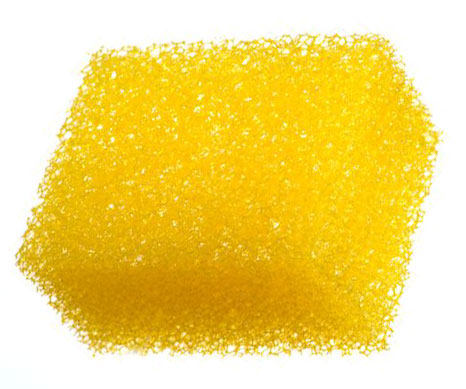 Ниже представлены вопросы педагога и примерные ответы родителей (те, к которым желательно подвести их рассуждения):- Что изображено на картинке?- Губка (родители).- Давайте попробуем перечислить качественные характеристики этого предмета. Какое характерно для нее свойство?- Она хорошо впитывает жидкость (родители).- Давайте представим себе, что произойдет с губкой, если она впитает жидкость синего цвета? Как это повлияет на нее?- Губка станет синего цвета (родители).- А если мы вольем в губку красную жидкость?- Губка станет красной (родители).- А если мы одновременно вольем в губку жидкости разных цветов?- Губка станет непонятного, неопределенного цвета (родители).- В начале обсуждения мы с вами определили, что особенностью губки является способность к впитыванию. А как вы думаете, от какого слова происходит слово «воспитание»?- Родители высказывают собственные предположения.- Слово «воспитание» образовано от слов «питание», «впитывание». Я не зря обратила внимание на общность корней этих слов, потому что ребенок в детстве, подобно губке, впитывает в себя все то, что «вливают» в него родители. Можно долго убеждать ребенка, что курить вредно, наказывать его за вредную привычку. Это бессмысленно, если он видит, с каким наслаждением курит его отец или мать, старший брат или другие окружающие его люди. Он, скорее всего, «впитает» в себя пример старших и уважаемых людей.- Можете ли вы сейчас назвать один из главнейших принципов воспитания детей?- Родители высказываются.- Конечно же, это принцип – воспитание собственным примером.Рисунки «Замок» и «Ключи» (затрагиваемая проблема –  необходимость в индивидуальном подходе к ребенку, в знаниях психологических закономерностей детского развития; методы воспитания). Сопроводительный текст:- Посмотрите на предложенный рисунок (демонстрируется замок) и скажите, что на нем изображено.- Замок (родители).- Правильно, замок. Какой это замок? - Замок - как замок. Самый обычный. Железный. Закрытый и т.д. (родители).- Но только замок закрыт. Что же нужно для того, чтобы открыть этот замок?- Ключ (родители).- Хорошо. Вот и связка ключей (демонстрируется второй рисунок). Любым ли ключом можно открыть предложенный замок?- Нет (родители).- Возможно, даже в этой связке нет нужного нам ключа. Для каждого замка существует свой ключ, с помощью которого можно открыть предложенный замок. Для чего же я все это говорю? С чем же можно сравнить замок и ключи, обсуждая сегодняшнюю тему родительского собрания.- Замок – это ребенок, а ключи – методы воздействия на ребенка, методы воспитания, формы и приемы взаимодействия с ним (родители).- Для того чтобы ребенок открылся нам, необходимо правильно подобрать тот единственный ключик, т.е. метод взаимодействия с ним. Об этом и пойдет речь на сегодняшнем родительском собрании. Возможно ли замок открыть другим способом, не применяя ключи?- Да, возможно (родители).- Конечно же, возможно. Например, с помощью, ножовки, лома, топора, хитроумной отмычки. Эти методы можно отнести к варварским, т.к. их применение обязательно приводит к поломке замка. То же самое происходит и с ребенком, его психикой, когда в отношении него применятся неправильные, варварские методы воспитания и воздействия.

Рисунок «Яйцо» (затрагиваемая проблема – возрастной кризис, например кризис 3-х лет). Сопроводительный текст:- Для того, чтобы лучше понять, почему же наступает кризис 3-х лет я предлагаю представить цыпленка, еще не вылупившегося из яйца. Как вы думаете, как он чувствует себя в скорлупе? Безопасно ли ему? Хватает ли ему питательных веществ?- Скорее, да (родители).- Но, не смотря на это, в определенный момент цыпленок разрушает скорлупу, чтоб выбраться наружу. Почему, как вы думаете?- Иначе он просто задохнулся бы под ней. Закончились питательные вещества, он растет и т.д. (родители).- Правильно! Постоянная опека родителей для ребенка – это такая же скорлупа. Ему тепло, ему уютно и безопасно под ней. До определенного момента она ему необходима. Но ребенок растет, меняясь изнутри, и приходит день, когда он сознает, что скорлупа начинает мешать его росту. Поэтому ребенок начинает оказывать противодействие прежним условиям, начинает разрушать эту скорлупу, чтобы продолжить свое дальнейшее развитие. Что и проявляется в кризисе 3-х лет. Рисунки «Лебедь, рак и щука» и «Тройка лошадей» (затрагиваемая проблема – отсутствие последовательности в воспитании, единства требований к ребенку).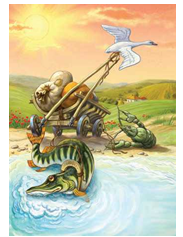 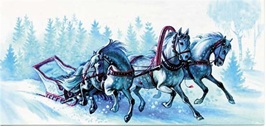 Сопроводительный текст:- Говоря о методах воспитания детей, мне хочется, чтобы вы сегодня определили для себя один из главнейших принципов воспитания. Для этого посмотрите на предложенные изображения и сравните их. Что происходит на каждой из картин?- На первой картине изображен сюжет басни С. Крылова «Лебедь, рак и щука», в которой каждый запряженный тянет в свою сторону. Каждый из них старается, «вылезая из кожи вон», но воз так и не сдвинется с места. На второй же картине изображена тройка лошадей в одной упряжке. Их движения слажены, как у единого целого. Тройка стремительно летит, преодолевая все препятствия (родители).- С какими двумя типами семей можно сравнить эти два рисунка?Родители высказывают свои предположения.- Первая картина напоминает семью, в которой каждый занимается воспитанием ребенка, исходя из собственных принципов, собственного желания. В подобной ситуации все члены семьи предъявляют ребенку часто противоречивые между собой требования, а также проявляют непоследовательность в воспитании: сегодня требуют от ребенка одно, завтра – другого, после завтра – третье. В такой семье ребенок учится манипулировать родными, становится нервозным.Вторая картина напоминает семью, действующую в процессе воспитания слажено, сообща, двигаясь к одной цели – гармоничному развитию ребенка. В этой семье соблюдается главный принцип воспитания – согласованное последовательное предъявление требований к своему малышу. В такой семье ребенок чувствует себя комфортно, уверен в себе, не тревожится по пустякам, т.к. всегда знает, как поступят его родители. Рисунок «Рюкзак» (затрагиваемая проблема –  подготовка ребенка к школе).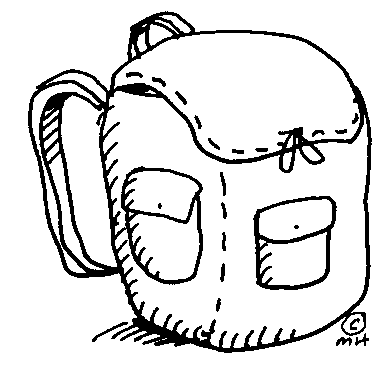 Сопроводительный текст:- Что изображено на рисунке?- Рюкзак (родители).- Зачем человеку может понадобиться рюкзак?- Для того, чтобы пойти в поход (родители).- Что обычно кладут в рюкзак, собираясь в поход?- Разное. Много всего. Все то, что может понадобиться в походе (родители).- Согласитесь ли вы с тем, что от того, как мы соберем рюкзак, может зависеть успех нашего мероприятия (похода), а в отдельных случаях - и наша жизнь в походе?- Да (родители).- Каждый человек к сборке рюкзака подходит индивидуально: один положит только все необходимое, и оно действительно пригодится в походе; другой отнесется к сборке рюкзака несерьезно – упустит что-то, понадеявшись на случай; третий – перегрузит свой рюкзак, и его ноша будет только мешать в походе. У кого-то из вас возникнет вопрос, а зачем мы обсуждаем процесс сборки рюкзака? Как это связано с сегодняшним родительским собранием?  Родители высказывают свои предположения.Рюкзак в нашем случае – это ребенок. А поход – предстоящее ребенку обучение в школе. Вы, я думаю, согласитесь с тем, что как мы подготовим ребенка к школе, насколько серьезно подойдем к этому процессу, будет зависеть его дальнейшая жизнь в школе – особенно в первый год обучения. Если мы несерьезно отнесемся к процессу сборки «рюкзака» (т.е. к подготовке малыша к учебе), упустим что-то, или вообще не будем готовить его, в школьной жизни обязательно возникнут трудности. Так, например, отсутствие элементарных знаний у ребенка об окружающем его мире, недостаточное развитие памяти, внимания, воображения отрицательно повлияют на процесс усвоения новых знаний, а как следствие – пострадает успеваемость.Противоположная ситуация, когда родители стараются как можно больше «запихнуть» в ребенка при подготовке к школе всевозможных знаний и умений, также нежелательна. В этом случае перегружается его нервная система, становится нервным, кроме этого, ребенок теряет интерес к процессу обучения (зачем ему учиться, ведь, он и так умеет писать и читать).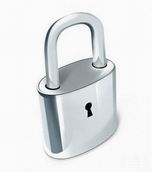 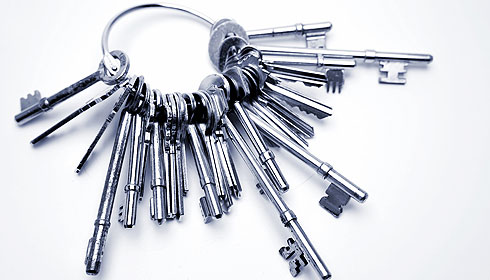 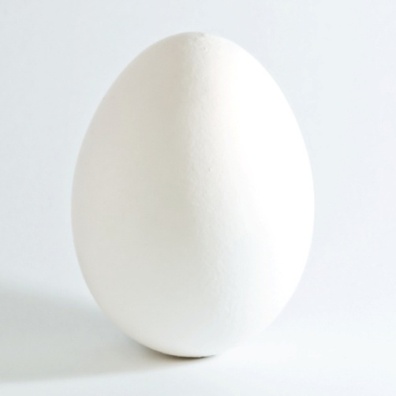 